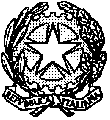 TRIBUNALE di GENOVASezione VII Civile – FallimentareIl Presidente di SezioneAll’Istituto Vendite GiudiziarieSOVEMO Srl  ( via pec)    Ai sigg.ri Delegati alle vendite(via Fallco-Telegram e Ordini Professionali)                                                  e, per conoscenza:                                                Ai Colleghi Magistrati Togati		     Al Dirigente Cancelleria Sezione VII  CivileDISPOSIZIONE ORGANIZZATIVA n. 1/VII-2021Richieste di liquidazione per le attività di custodia – allegatiI magistrati di questa VII Sezione hanno notato diversità di impostazione per quanto riguarda la liquidazione dei compensi spettanti ai custodi giudiziari nelle procedure di espropriazione immobiliare e hanno ritenuto pertanto di dover esaminare i presupposti per la corretta procedura di determinazione degli onorari in aderenza alle disposizioni codicistiche.Da tale punto di vista, va premesso che la prestazione del custode non si esaurisce al momento dell'aggiudicazione del bene pignorato, ma prosegue anche oltre fino al momento in cui si determina la sostituzione del custode con il nuovo possessore, vale a dire l'aggiudicatario.Sarà quindi necessario che, per ogni procedura espropriativa in via di completamento, il custode - sia esso l'Istituto Vendite Giudiziarie o il professionista delegato nei casi in cui  cumuli la doppia funzione - sottoponga, unitamente alla  richiesta di liquidazione dei compensi, i seguenti allegati:1)      breve relazione sull'attività svolta;2)    nota di conferma del delegato sull'avvenuto integrale pagamento del prezzo;3)      verbale di liberazione dell'immobile a seguito di provvedimento emesso ai sensi dell'articolo 560 o dell'articolo 586 c.p.c.Si invitano IVG ed i professionisti in indirizzo alla scrupolosa osservanza della presente disposizione, anche al fine di accelerare e semplificare le verifiche e provvedimenti liquidatori.​Genova, 7 gennaio 2021                                   Il Presidente di Sezione          Dr. Roberto Braccialini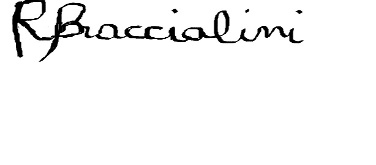 